Publicado en Barcelona el 19/06/2024 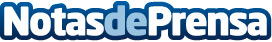 Angelini Pharma propone consejos para disfrutar de las vacaciones sin dolor de espaldaLas vacaciones son un momento para relajarse y recargar energías después de intensos meses de trabajo. Pero los largos viajes y algunos cambios asociados al periodo vacacional pueden provocar dolor de espalda, lo cual puede empañar el disfrute asociado a este merecido descanso. Angelini Pharma, de la mano del fisioterapeuta y experto en terapia de calor Pablo de la Serna, propone algunos consejos para evitar molestias musculares innecesariasDatos de contacto:Míriam Riera CreusThermaCare. Press office695179803Nota de prensa publicada en: https://www.notasdeprensa.es/angelini-pharma-propone-consejos-para Categorias: Nacional Medicina Sociedad Fisioterapia Bienestar Servicios médicos http://www.notasdeprensa.es